新 书 推 荐中文书名：《安静是最可怕的声音：关于二、三岁幼儿的可怕故事》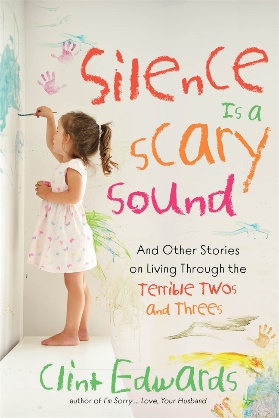 英文书名：SILENCE IS A SCARY SOUND: AND OTHER STORIES ON LIVING THROUGH THE TERRIBLE TWOS AND THREES作    者：Clint Edwards出 版 社：St. Martin代理公司：ANA/Connie页    数：288页出版时间：2019年11月代理地区：中国大陆、台湾审读资料：电子稿类    型：家教育儿如Today.com所言，“实地考察了幼儿园后，爸爸们对老师萌生了新的尊重”如Moms.com所言，“克林特·爱德华兹（Clint Edwards）通过这部新作轻松地谈论了父亲身份和孩子们的蹒跚岁月”内容简介：继畅销小说《对不起……爱你的，丈夫》（I’m Sorry . . . Love, Your Husband）后，克林特·爱德华兹（Clint Edwards）带来了更多令人开怀的故事，这一次的主角是初学走路的孩子们。他讲述的那些与孩子有关的故事逗得父母和看护者们咯咯地笑个不停，并提醒我们所有人，没有人是完美的父母。事实上，有时候唯一能支撑克林特熬过一天只有想象他的孩子们什么时候长大……以及他最终还治其人之身的所有方法。例如，将一只装满牛奶的漏水杯子放在她女儿的汽车座位下，或者凌晨四点醒来，不停地问他的儿子要奶酪棒。撰写过诸如《在消防队来之前锁门是件很有趣的事》（Locking Doors Is Hilarious Until the Fire Department Arrives）、《便便不容易掉进浴缸的下水道》（Poop Doesn’t Go Easily Down a Tub Drain）、《爸爸从来都不是最受欢迎的人》（Dad’s Never the Favorite）和《面对现实吧——你永远不会独自尿尿》（Face It—You’ll Never Pee Alone）的克林特·爱德华兹（Clint Edwards）很清楚二、三岁孩子的可怕之处。作者简介：克林特·爱德华兹（Clint Edwards）：育儿博客No Idea What I’m Doing创始人，著有《对不起……爱你的，丈夫》（I’m Sorry . . . Love, Your Husband）。他时常为《纽约时报》（TheNew York Times）、《赫芬顿邮报》（Huffington Post）和《华盛顿邮报》（Washington Post）撰写育儿文章。目前定居于俄勒冈州。媒体评价：“爱德华兹的观察既有他努力成为一位好父亲的思考，也有对糟糕的父亲节礼物的抱怨，将吸引所有正在同纸尿裤斗争的读者们。”----《出版者周刊》（Publishers Weekly）“它取笑了那些吹捧父母和育儿刻板印象的媒体。非常激烈但也囊括了一些专业意见，例如‘利用花园软管清洁汽车座椅的好方法’……《安静是最可怕的声音》（Silence Is a Scary Sound）或许无法反映每一种育儿方式，但却真实地记录了孩子成长过程中的疲惫和欢乐。”----《前沿书评》（Foreword Reviews）“这本书回答了关于育儿的古老问题。”----《纽约时报》（New York Times）畅销书《疯狂地快乐》（Furiously Happy）作者，珍妮·罗森（Jenny Lawson）谢谢您的阅读！请将回馈信息发至：萧涵糠(Connie Xiao)安德鲁﹒纳伯格联合国际有限公司北京代表处北京市海淀区中关村大街甲59号中国人民大学文化大厦1705室, 邮编：100872电话：010-82509406传真：010-82504200Email: Connie@nurnberg.com.cn网址：www.nurnberg.com.cn微博：http://weibo.com/nurnberg豆瓣小站：http://site.douban.com/110577/微信订阅号：ANABJ2002